Муниципальное образование «Закрытое административно – территориальное образование  Железногорск Красноярского края»АДМИНИСТРАЦИЯ ЗАТО г. ЖЕЛЕЗНОГОРСКРАСПОРЯЖЕНИЕ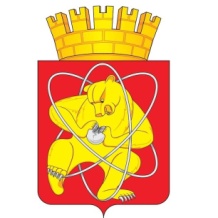        23.03.2018                                                                                                                             № 103прг. ЖелезногорскО проведении проверки Муниципального бюджетного общеобразовательного учреждения «Гимназия № 96 им. В.П.Астафьева»На основании постановления Администрации ЗАТО г. Железногорск от 04.12.2015 № 1995 «Об утверждении Порядка формирования муниципального задания в отношении муниципальных учреждений ЗАТО Железногорск и финансового обеспечения выполнения муниципального задания», согласно плану проведения выездных проверок исполнения муниципальными образовательными учреждениями муниципального задания на 2018 год:1. Направить с 26.03.2018 по 30.03.2018 главного специалиста по образованию Администрации ЗАТО г. Железногорск Дерышеву Ирину Евгеньевну в Муниципальное бюджетное общеобразовательное учреждение «Гимназия № 96 им. В.П.Астафьева» для проведения плановой выездной проверки с целью осуществления контроля за исполнением муниципального задания.2. Установить проверяемый период с 01.01.2017 по 31.12.2017.3. Отделу общественных связей Администрации ЗАТО г. Железногорск (И.С. Пикалова) разместить настоящее распоряжение на официальном сайте муниципального образования «Закрытое административно-территориальное образование Железногорск Красноярского края» в информационно-телекоммуникационной сети «Интернет».4. Контроль над исполнением настоящего распоряжения оставляю за собой.5. Настоящее распоряжение вступает в силу с момента его подписания.Глава ЗАТО г. Железногорск И.Г. Куксин
